Publicado en Madrid el 02/09/2015 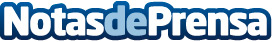 WOOW.bike (www.woow.bike), impulsores del cicloturismo a nivel mundial"Explorar el mundo en bicicleta" es la propuesta de esta nueva red social española, que aglutina a Administraciones y empresas turísticas en la promoción internacional de destinos para ciclistas viajeros. Datos de contacto:Diego MacayaCo-fundador de WOOW.bike666701496Nota de prensa publicada en: https://www.notasdeprensa.es/woow-bike-www-woow-bike-impulsores-del Categorias: Viaje Turismo Emprendedores E-Commerce Ciclismo http://www.notasdeprensa.es